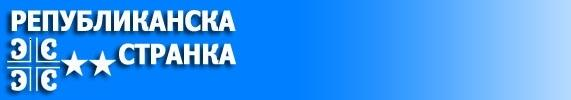 					          ZAŠTO JE PREDSEDNIK SRBIJE U IZOLACIJU?REPUBLIKANSKA STRANKABroj: 002/2015-57Dana: 21.08.2015 god.Milana Mijalkovića 11/635000 JAGODINASRBIJA				PREDSEDNIK REPUBLIKE SLOVENIJE				                   BORUT PAHOR      									SI-1000 - LJUBLJANA 												    Erjavčeva 17.										    SLOVENIJA	Poštovani Gospodine Predsedniče 	Apsolutno je izvesno da se Tomislav Nikolić, predsednik Republike Srbije nalazi u izolaciji i već neko vreme ne vrši funkciju predsednika. 	Izolacija Predsednika Srbije počela je: -prigovorima Predsednika na nebulazne izjave pojedinaca iz Vlade Republike Srbije da je toj gospodi potrebna Nemačka da ih „Nauči kako da vode zemlju“ Ličnim ponižavanjem i sramoćenjem apsolutno nadprosečno obrazovanog Naroda Srbije; 	Protivljenjem Presednika Srbije da se uopšte vode bilo kakvi razgovori o statusu Kosova i Metohije (Metohija je crkveno imanje), koji je jasan i nepromenljiv pa AP Kosovo i Metohija svoje probleme i zahteve može iznositi jedino u Paralamentu – Narodnoj skupštini Republike Srbije. Da  Beograd i Priština mogu da razgovaraju o eventualnoj medjusobnoj pomoći za potrebe tih gradova, sudelovanjem opštinskih uprava i ništa više. (Da li bi ste Vi i Vaša Vlada pristali da vam neko protivpravno oduzme Podravlje, Medjumurje, Prekomurje ili neki drugi deo zemlje, kao što vam je to Austrija već učinila?);	-protivljenjem razgovora o priznanju nezavisnosti Kosova i Metohije kao posebne države, koje predstavlja uslov za ulazak u imaginarnu Evropsku Uniju, koja ne postoji. 	-protivljenju <Prinudnog oduzimanja – kradje -  plata i penzija> od gradjana Srbije, čiji prosek primanja, bez plata I i II ešalona Vlade,  iznose tek 150. €;	-protivljenju otpuštanja radnika – državljana Srbije – čija nezaposlenost iznosi: od 100 lica sposobna za rad zaposleno je 30 a 70 NEzaposleno a istovremeno vlada zapošljava Strance – nedržavljane Srbije; 	-protivljenju Predsednika neprekidnim kradjama državnika od države Srbije, koje pojedinačno sve više rastu – na računu preduzeća rodjenog brata službenika Vlade Srbije uplaćeno je 185.000.000,00. €  -  22.000.000.000,00. RSD, za koju državni služenik tvrdi da je to neko „Namerno učinio da bi kompromitovao Njega preko njegovog brata“, što predstavlja nebulozu;	-protivljenju Predsednika za rasprodaju državne imovine u bescenje, primanjem velikog mita  i	-protivljenje Predsednika za raspisivanje novih sveopštih izbora jer za to nema potrebe. 	Usled izolacije, Predsednik Tomislav Nikolić ne vrši funkciju predsednika, ne pojavljuje se u javnosti  niti  se  sastaje sa drugim državnicima.	Gospodine Predsedniče, zamislite da vas Vaše službe stave u izolaciju u kojoj vas primoavaju da činite ono što oni žele, ličnim i pretnjama Vašoj porodici, ukidajući vam kontakt s ostatkom sveta.	Analogno iznetom, molimo vas da se Lično zauzmete i ovu stvar rasvetlite tako što će te Sebe odmah  pozvati  u  goste  kod  Predsednika  Srbije  i  tražiti  sastanak  bez prisustva  trećih  lica  pa  ako Predsedniku Srbije obezubedite garancije za Njegovu i slobodu Njegove porodice, reći će vam istinu. U protivnom ne sme reći ništa. 	Ovakav apel biće poslat Predsedniku Ruske federacije; Predseniku Francuske i dr. 	Inače, Republikanska stranka pokušavala je da stupi u kontakt sa predsednikom Nikolić Tomislavom ali to nikad nije uspela ikao smo ranije vrlo jednostavno stupali u kontakt s predsednikom – telefonom ili epoštom. Sada je Epošta ugašena a telefoni 011/363/2007  i  011/363-2138 isključeni (ne zvone, kao da su zauzeti i danju i noću).									Predsednik								        Vasilije NikolićDN/AElektonskim putem i Redovnom poštom  Predsedniku Slovenije kao i EpPredsedniku Ruske Federacije;Predsedniku Francuske iKraljevini NorveškeSLEDI PRILOG: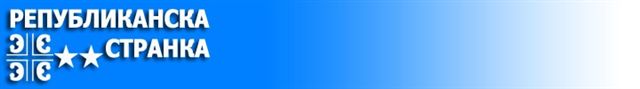 REPUBLIKANSKA STRANKABroj: „Službeno“ 001/2015Dana: 12.08.2015 god.JAGODINA					TOMISLAV NIKOLIĆ				PREDSEDNIK REPUBLIKE SRBIJE									BEOGRAD							          Andrićev venac br. 1.	Poštovani Gospodine Predsedniče	Molim  vas  za  sastanak  s  Vama,  u  Vašem  kabinetu  ili  na  mestu  koje  Vi  odredite, bez  prisustva  trećih  lica,  radi  razgovora  o  činjenicama  bitnim  za  opstanak,  prevazilaženje  postojećihkriza  i  napredak  Naroda  i  Republike  Srbije.	Molim  za  hitnost.DN/AElektronskom poštom									Predsednik								        Vasilije Nikolić II pokušaj upostavljanja veze sa Predsednikom Srbije, kome je zabranjen Neposredan prijem pošte, što ukazuje na činjenicu da je Predsednik Srbije zatočenik pojedinaca iz Vlade Srbije. 	Sledeći kontakt sa Nikolićem biće tražen preko Predsednika Slovenije, Hrvatske, Austrije i dr. zemalja Evrope. Avgust 14. 2015 god.							Predsednik								        Vasilije Nikolić	DN/AElektronskom poštom				